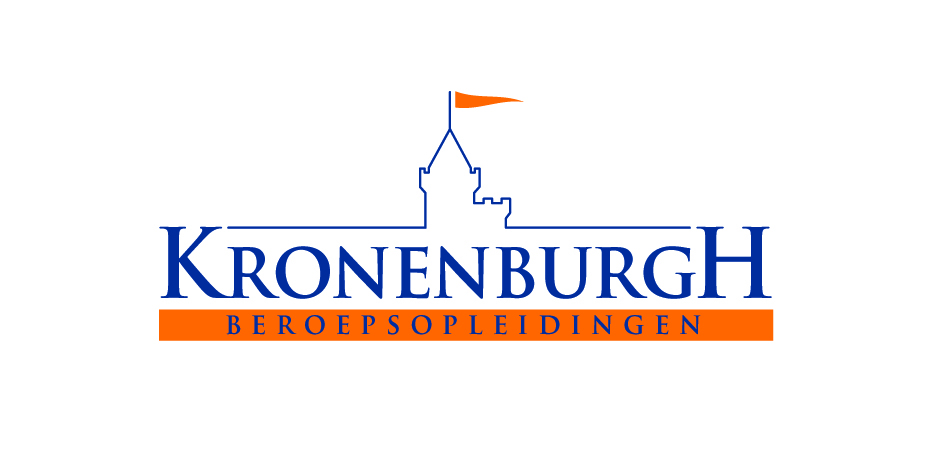 DoorstroomformulierDatum van invullen:Naam Leerling:Geboortedatum:Naam School:Naam mentor, decaan, studieloopbaanbegeleider, invuller dit formulier:Email / telefoonnummer:Ingeschreven sinds:Huidige opleiding:Laatste klas:Op welk opleidingsniveau kan de leerling bij Kronenburgh instromen?MBO3 (eenjarig)MBO4 (tweejarig)Heeft de leerling extra begeleiding gehad of nodig?Ja / nee + toelichtingZijn er voor deze leerling specifieke aandachtspunten die van belang zijn voor onze docenten / begeleidersZo ja welke:Aanwezigheid / presentieGezondheidHuiselijke omstandighedenGedragFunctionele beperking (handicap of chronische ziekte)Contact externe instantiesIs de leerling wel eens geschorst?Is de leerling wel eens besproken in het interne of externe zorgoverleg?Is de leerling te typeren als een V(S)O-leerling met ernstige problematiek?Is de leerling te typeren als een LGF / Rugzakleerlingen?Ja / nee + toelichtingOverige opmerkingenIs overleg (u en Kronenburgh) gewenst?Ja / nee